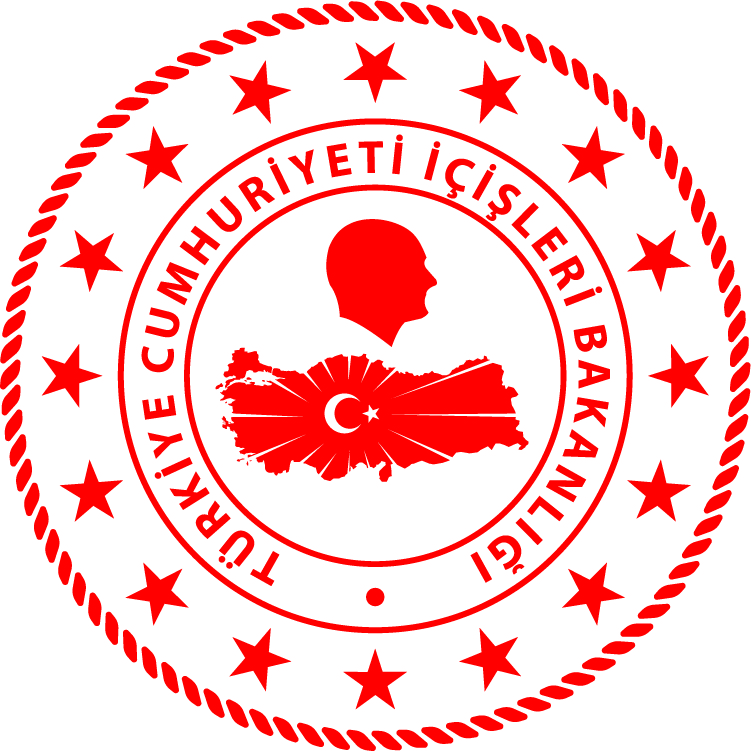 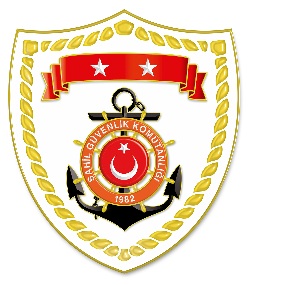 Ege BölgesiS.NoTARİHMEVKİ VE ZAMANOLAYTIBBİ TAHLİYE YAPILAN ŞAHISLARAÇIKLAMA121 Temmuz 2020MUĞLA/Milas
12.53Rahatsızlanma1Teke Burnu açıklarında gezi teknesinde rahatsızlanan 1 şahsın tıbbi tahliyesi gerçekleştirilmiştir.